Bogotá 27 de Marzo de 2019DoctorGABRIEL SANTOS GARCÍA PresidenteComisión primeraCámara de RepresentantesAsunto: INFORME DE PONENCIA PARA PRIMER DEBATE AL PROYECTO DE LEY ESTATUTARIA 103 DE 2018 CÁMARA“Por el cual se expide la ley estatutaria que desarrolla el derecho fundamental al mínimo vital de la población de la tercera edad y se dictan otras disposiciones”Respetado presidente:De conformidad con la designación efectuada por la mesa directiva de la comisión primera de la Honorable Cámara de Representantes me permito rendir ponencia favorable para primer debate al Proyecto de ley estatutaria 103 de 2018 “Por el cual se expide la ley estatutaria que desarrolla el derecho fundamental al mínimo vital de la población de la tercera edad y se dictan otras disposiciones.”u	ANTECEDENTESEl Proyecto de Ley Estatutaria 103 de 2018 Cámara, del cual es autor el Honorable Representante José Elver Hernández Casas, fue radicado ante la Secretaría General de la Cámara de Representantes el día 22 de agosto del presente año. Posteriormente fue publicado en la Gaceta del Congreso número 675 de 2018 y repartido a la Comisión Primera Constitucional Permanente de la Cámara, por ser este un Proyecto de Ley estatutaria. La mesa directiva de esta Comisión me designó como ponente único para primer debate mediante el acta No 009, y se me comunicó mediante oficio C.P.C.P.3.1-0153-2018 de fecha 7 de septiembre de 2018. OBJETOLa presente ley tiene por objeto garantizar los derechos fundamentales de la dignidad humana y del mínimo vital a la población de la tercera edad, a partir de un auxilio de carácter pecuniario establecido en un monto de dinero, a manera de mesada pensional, para la congrua subsistencia de este grupo poblacional que se encuentra en condiciones de vulnerabilidad por no poseer el derecho de pensión de vejez al no cumplir con los requisitos que exige la ley, ya sea porque no los cumplieron todos o no pudieron realizar las cotizaciones necesarias para adquirirla, logrando así un plano de igualdad material bajo los postulados de una garantía social, propia del Estado social de Derecho.CONTENIDO DE LA PONENCIATITULOARTÍCULO 1. OBJETOARTÍCULO 2. DEFINICIÓNARTÍCULO 3. REQUISITOS ARTÍCULO 4. LINEAMIENTOSARTÍCULO 5. GRADUALIDADARTÍCULO 6. DEROGATORIASARTÍCULO 7. VIGENCIAJUSTIFICACIÓNLa Constitución Política de Colombia, desde su Preámbulo, ha desarrollado el Estado Social de Derecho con un gran catálogo de garantías para la sociedad colombiana, con especial protección a los grupos poblacionales más afectados, de manera histórica y permanente, como las personas de la tercera edad.Es así como en el art. 46 Superior estatuye como deber del Estado, la familia y la sociedad la protección de las personas mayores, y aún más asertivo fue el constituyente al darle el deber al Estado de garantizarle, a los adultos mayores, la seguridad social integral y el subsidio alimentario en caso de indigencia.La H. Corte Constitucional en sentencia T-025/15 reiteró la consolidación del mínimo vital de las personas de la tercera edad como derecho fundamental inmerso dentro de otro, del mismo rango, como lo es la seguridad social, y agregó: “La jurisprudencia constitucional ha sido consistente en el sentido de reconocer la existencia de un derecho fundamental constitucional al mínimo vital en cabeza de las personas de la tercera edad, derivado de múltiples mandatos constitucionales en los que se reconocen, entre otros, los derechos a la vida digna (art. 11, C.P.), a la integridad personal (art. 12, C.P.), a la seguridad social integral (art. 48, C.P.) y a la salud (art. 49, C.P.). En otras palabras, la Constitución Política contempla una serie de sujetos que necesitan de un “trato especial” por la situación de debilidad manifiesta en la que se encuentran. En particular, a este grupo pertenecen las personas de la tercera edad, quienes al final de su vida laboral tienen derecho a gozar de una vejez digna y plena (C.P. artículos 1º, 13, 46 y 48). En relación con estos sujetos, la Corte ha sentado la doctrina del derecho fundamental a la seguridad social. Así se le ha dado preciso alcance al mandato constitucional de defender, prioritariamente, el mínimo vital que sirve, necesariamente, a la promoción de la dignidad de los ancianos (C.P., artículos 1º, 13, 46 y 48)”. (Subrayas y negrillas fuera de texto)Es por esto que el trámite a seguir frente al proyecto que se presenta es el de una ley estatutaria, ya que, como lo ha expresado la Alta Corporación, quien en sendas providencias ha desarrollado su facultad interpretativa de los derechos fundamentales, el objeto y objetivo de este proyecto normativo es proteger y salvaguardar derechos fundamentales de la población del adulto mayo.Consuno a lo anterior, la máxima autoridad jurisdiccional constitucional ha recalcado que las leyes estatutarias también tienen en su eje esencial regular procedimientos y recursos para la guarda de los derechos fundamentales:“Las Leyes Estatutarias constituyen un tipo de leyes de especial jerarquía, que tienen como fin esencial salvaguardar la entidad de las materias que regula, que son: los derechos y deberes fundamentales, así como los procedimientos y recursos para su protección; […]”Si bien cualquier proyecto para convertirse en ley debe cumplir con los siguientes requisitos: ser publicado oficialmente por el Congreso antes de darle curso en la comisión respectiva; surtir los correspondientes debates en las comisiones y plenarias de las Cámaras, luego de que se hayan efectuado las ponencias respectivas y respetando los quórum previstos por los artículos 145 y 146 de la Constitución y los procedimientos exigidos por la ley 5 de 1992 en sus artículos 142 y siguientes; realizar los anuncios del proyecto de ley previo a la discusión y votación en cada una de las comisiones y plenarias, exigencia que también se aplica a los debates sobre los informes de las comisiones de conciliación, los cuales deberán ser publicados por lo menos un día antes de darse su discusión y aprobación; respetar los términos para los debates previstos por el artículo 160, esto es ocho días entre el primer y segundo debate en cada Cámara, y quince días entre la aprobación del proyecto en una de las Cámaras y la iniciación del debate en la otra; respetar los principios de unidad de materia, de identidad y consecutividad, y, además de lo anterior  por tratarse de un proyecto de ley estatutaria, es necesario que el proyecto haya sido aprobado por mayoría absoluta y haya sido tramitado en una sola legislatura como lo expresa el art. 208 de la ley 5 de 1992:ARTÍCULO 208. CONDICIONES. Los proyectos que se refieran a leyes estatutarias serán tramitados, además, bajo las condiciones siguientes:1. Deberán expedirse en una sola legislatura.2. La Corte Constitucional procederá a la revisión previa de los proyectos aprobados por el Congreso.3. Estas leyes no podrán expedirse por facultades extraordinarias concedidas al Presidente de la República.Es por esto que el Estado, en cabeza del legislador, debe de realizar acciones tendientes a proteger la población mayor colombiana, más a los ancianos que se encuentran en condiciones de vulnerabilidad manifiesta; en este tópico la Corte Constitucional en sentencia T-252/17 expresó:Los adultos mayores son un grupo vulnerable, por ello han sido catalogados como sujetos de especial protección constitucional en múltiples sentencias de esta Corporación. Desde el punto de vista teórico, esto puede obedecer a los tipos de opresión, maltrato o abandono a los que puede llegar a estar sometida la población mayor, dadas las condiciones, físicas, económicas o sociológicas, que la diferencian de los otros tipos de colectivos o sujetos.Respecto de los adultos mayores existe una carga específica en cabeza del Estado, la sociedad y la familia para que colaboren en la protección de sus derechos, ya que éstos se encuentran en una situación de vulnerabilidad mayor en comparación con otras personas. Sin embargo, el Estado es el principal responsable de la construcción y dirección de este trabajo mancomunado, que debe tener como fin último el avance progresivo de los derechos de la población mayor.Así entonces, y bajo la amplia configuración legislativa que posee el Congreso de la República, se hace necesario que se realicen acciones positivas en pro de la población mayor de Colombia, y en punto específico de la garantía fundamental al mínimo vital; la Alta Corporación Constitucional en distintas oportunidades, ha desarrollado el concepto del mínimo vital, desde la sentencia T-426/92, en la medida de que “el derecho fundamental al mínimo vital abarca todas las medidas positivas o negativas constitucionalmente ordenadas con el fin de evitar que la persona se vea reducida en su valor intrínseco como ser humano debido a que no cuenta con las condiciones materiales que le permitan llevar una existencia digna. Este derecho fundamental busca garantizar que la persona, centro del ordenamiento jurídico, no se convierta en instrumento de otros fines, objetivos, propósitos, bienes o intereses, por importantes o valiosos que ellos sean. Tal derecho protege a la persona, en consecuencia, contra toda forma de degradación que comprometa no sólo su subsistencia física sino por sobre todo su valor intrínseco.”.Por lo tanto, esta normativa a implementar se hace más garantista del derecho, no solo del mínimo vital, sino de la dignidad humana de las personas de la tercera edad como sujetos de especial protección constitucional, otorgándole un medio económico de subsistencia mejor que el establecido al día de hoy, ya que, como se ha podido demostrar bajo las estadísticas del DANE, es casi imposible vivir con menos de trescientos mil pesos mensuales. Por consiguiente, y en aras de proteger a quienes le han aportado tantos años a sus familias y a la sociedad, se crea el auxilio económico de la tercera edad y paliar, sin estrangular el fisco nacional, la situación de muchos ancianos que ni sus propias familias pueden sostener.FUNDAMENTOS CONSTITUCIONALES Y LEGALESRespecto a las Funciones y atribuciones del Congreso en materia legislativa, para presentar leyes:  Art 114 de la Constitución Política, corresponde al Congreso de la República reformar la Constitución, hacer las leyes y ejercer control político sobre el gobierno y la administración. El Congreso de la República, estará integrado por el Senado y la Cámara de Representantes. Art 150 de la Constitución Política, corresponde al Congreso hacer las leyes.  Art 154 de la Constitución Polìtica, las leyes pueden tener origen en cualquiera de las Cámaras a propuesta de sus respectivos miembros, del Gobierno Nacional, de las entidades señaladas en el artículo 156, o por iniciativa popular en los casos previstos en la Constitución.  Ley 5 de 1992, Por la cual se expide el Reglamento del Congreso; el Senado y la Cámara de Representantes. Artículo 6. Entre las funciones que se le otorgan al Congreso mediante el artículo 6 de la Ley 5 de 1992, está la función legislativa, para elaborar, interpretar, reformar y derogar las leyes y los códigos en todos los ramos de la legislación.  Artículo 140. Los Senadores y Representantes a la Cámara individualmente y a través de las bancadas pueden presentar proyectos de ley. El artículo 2º de la Ley 3ª de 1992, que definió las competencias de cada una de las comisiones constitucionales permanentes del Congreso de la República, estableció que:“Artículo 2º. Tanto en el Senado como en la Cámara de Representantes funcionarán Comisiones Constitucionales Permanentes, encargadas de dar primer debate a los proyectos de acto legislativo o de ley referente a los asuntos de su competencia.Las Comisiones Constitucionales Permanentes en cada una de las Cámaras serán siete (7) a saber: Comisión Primera Compuesta por diecinueve (19) miembros en el Senado y treinta y cinco (35) en la Cámara de Representantes, conocerá de: reforma constitucional; leyes estatutarias; organización territorial; reglamentos de los organismos de control; normas generales sobre contratación administrativa; notariado y registro; estructura y organización de la administración nacional central; de los derechos, las garantías y los deberes; rama legislativa; estrategias y políticas para la paz; propiedad intelectual; variación de la residencia de los altos poderes nacionales; asuntos étnicos.”DERECHO COMPARADOEsta norma, netamente social, busca aunarse a las normativas internacionales que conminan al Estado colombiano a proteger a la tercera edad de Colombia; si bien no existe una norma internacional exclusiva, que en su generalidad se dedique por completo a la protección de las personas de la tercera edad, se han creado especificidades al respecto en algunos instrumentos creados con el fin de salvaguardar los derechos humanos.El Protocolo Adicional a la Convención Americana sobre Derechos Humanos en Materia de Derechos Económicos, Sociales y Culturales, Protocolo de San Salvador, el cual hace parte de los tratados internacionales que conforman el Bloque de Constitucionalidad, establece:“Art 17: Protección de los ancianos. Toda persona tiene derecho a protección especial durante su ancianidad. En tal cometido, los Estados Partes se comprometen a adoptar de manera progresiva las medidas necesarias a fin de llevar este derecho a la práctica y en particular a: a) Proporcionar instalaciones adecuadas, así como alimentación y atención médica especializada a las personas de edad avanzada que carezcan de ella y no se encuentren en condiciones de proporcionársela por sí mismas; b) Ejecutar programas laborales específicos destinados a conceder a los ancianos la posibilidad de realizar una actividad productiva adecuada a sus capacidades respetando su vocación o deseos; c) Estimular la formación de organizaciones sociales destinadas a mejorar la calidad de vida de los ancianos.Como bien lo señala la Sentencia T-025 de 2015, la Asamblea General de las Naciones Unidas, mediante Resolución A46/91, adoptó los Principios de las Naciones Unidas en Favor de las Personas de Edad. Este documento solicita a los Estados a incluir dentro de sus políticas internas los principios de independencia, participación, cuidados, autorrealización y dignidad para este grupo poblacional. Específicamente, se incorpora el derecho de los adultos mayores a tener acceso a bienes y servicios básicos como “[…] alimentación, agua, vivienda, vestimenta y atención de salud adecuados, mediante ingresos, apoyo de sus familias y de la comunidad y su propia autosuficiencia.” También consagra el derecho que tienen los adultos mayores a tener acceso a otras fuentes de ingresos, a redes de apoyo y cuidado provenientes de su familia, la comunidad y el estado, a servicios sociales que les permitan vivir de manera autónoma, libre e independiente. y dispone que deben “[…] recibir un trato digno, independientemente de la edad, sexo, raza o procedencia étnica, discapacidad u otras condiciones, y han de ser valoradas independientemente de su contribución económica.” Así, desde un ámbito internacional también se protegen los derechos fundamentales de las personas de la tercera edad, a través de disposiciones que exigen a los Estados velar por el cuidado de este grupo poblacional, por lo que con esta ley cumpliría con ese cometido.Junto a lo anterior, estamos cumpliendo con las recomendaciones que dio a Colombia la Organización Iberoamericana de Seguridad Social (OISS), la cual recalcó que uno de los grandes desafíos para los Estados iberoamericanos es diseñar e implementar políticas y estrategias que, a partir de los postulados de la equidad, la redistribución y la inclusión, permitan a los adultos mayores en condición de pobreza y vulnerabilidad vivir con dignidad.Esta organización expresó: “Fortalecer los programas de apoyo al adulto mayor es beneficiar a las familias reduciendo sus cargas por atención a personas dependientes mayores; es saldar la deuda social con quienes por la informalidad y el desempleo no tuvieron oportunidad de obtener una pensión; es construir futuro, al consolidar en la conciencia colectiva y, especialmente en la de niños y jóvenes, que una comunidad debe ser incluyente e integrada; es hacer sostenible la sociedad, mediante la reincorporación a los ámbitos político, social y económico de quienes con su trabajo la hicieron posible. Surge entonces, como mandato ético, económico y político para los Estados, la construcción de pisos de protección dentro de los sistemas de seguridad social, que permitan coberturas básicas a poblaciones con especial protección constitucional, entre ellas, fundamentalmente los adultos mayores en pobreza. Ese propósito se contiene en la Recomendación 202 de 2012 de la OIT, tanto como se desprende de los Objetivos de Desarrollo Sostenible de la Organización de Naciones Unidas, a la vez que emerge claramente de las disposiciones y principios de la Constitución Política de Colombia y de su desarrollo, a través de la doctrina de la Corte Constitucional.”EXPOSICIÓN DE LA CONVENIENCIA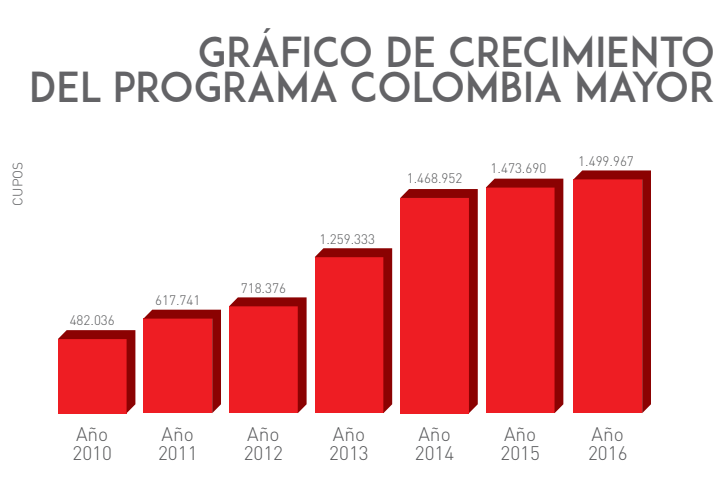 Actualmente existe el programa de “Colombia Mayor 2013” donde, como se muestra en la gráfica, se asignaron un número de cupos que alcanzó casi el millón quinientos de beneficiarios, lo que incumple claramente con los principios de solidaridad y universalidad que posee el régimen de seguridad social de nuestro país, limitando ostensiblemente la entrada de más personas que requieren de pisos económicos para lograr su subsistencia mínima en condiciones de dignidad.Es así que la ley de auxilio económico de la tercera edad buscaría que este estado de vulnerabilidad en el que se encuentran parte de las personas de la tercera edad en nuestro país sostenga un nivel de dignidad en sus vidas, se suplan necesidades básicas de ellos y exista una vinculación estatal entre los estamentos nacionales y territoriales para ayudar con el progreso social de nuestros ancianos.Dicho lo anterior, esta ley también se estructura en un fuerte sentido de guarda de los dineros públicos a destinar para los pagos a los beneficiarios de este programa, por lo que vincula a la Defensoría del pueblo, entidad que vela por la protección de los derechos constitucionales de los colombianos, para que se satisfagan los derechos constitucionales ya desarrollados anteriormente y que la corrupción no dilapide estos rubros necesarios para el progreso social de Colombia.Junto a lo expresado, es necesario hacer hincapié, una vez más, en la necesidad de elevar a rango fundamental, declarándolo en la ley estatutaria y no como mera construcción jurisprudencial, la garantía del mínimo vital de las personas de la tercera edad, en pro de que el Estado colombiano supere las dificultades actuales que tiene en materia de garantizar los mínimos económicos a esta población, además de que ya existe ese mandato constitucional dentro de los derechos sociales de todas los colombianos.Elevar a rango fundamental, bajo el apoyo jurisprudencial de la Honorable Corte Constitucional, a partir de la Ley Estatutaria tiene asidero en el compromiso del Estado Social de Derecho de lograr una igualdad material contemplada en el art. 13 Superior; lo anterior ha llevado a que innumerables ancianos interpongan acciones de tutela para lograr acceder a pensiones o bonos pensionales por su alto grado de vulnerabilidad; pero esa situación se encuentra en las personas que lograron cumplir con los requisitos que la ley exige, quienes no pudieron quedan totalmente desamparados, a su merced, y sin una ayuda efectiva del Estado, que al día de hoy, como se mostró, limita el acceso a un derecho, ya declarado por la Alta Corporación jurisdiccional como derecho fundamental.Y es que debe tenerse en cuenta que los derechos fundamentales son de carácter universal, por lo que limitar a un puñado de beneficiarios a acceder a estos pisos económicos es una flagrante violación a la prerrogativa fundamental, así entonces crear esta Ley Estatutaria garantizará que toda la población vulnerable de la tercera edad, en las condiciones exigidas por este proyecto, accedan al auxilio que ayudará a la consecución de una vida en condiciones propias de la dignidad humana.PROPOSICIÓNPor las anteriores consideraciones, me permito solicitar a la Comisión Primera Constitucional Permanente de la Honorable Cámara de Representantes dar primer debato al Proyecto de ley estatutaria 103 de 2018 Por el cual se expide la ley estatutaria que desarrolla el derecho fundamental al mínimo vital de la población de la tercera edad y se dictan otras disposiciones.Cordialmente,___________________________________JUAN CARLOS WILLS OSPINAHonorable Representante a la Cámara TEXTO PROPUESTO PARA PRIMER DEBATEPROYECTO DE LEY 103 DE 2018 CÁMARAPor el cual se expide la ley estatutaria que desarrolla el derecho fundamental al mínimo vital de la población de la tercera edad y se dictan otras disposiciones El Congreso de la República de ColombiaDECRETAArtículo 1°. Objeto. Como consecuencia del Estado Social de Derecho y la protección de los derechos de la dignidad humana y del mínimo vital de la tercera edad, esta ley estatutaria tiene como objeto crear el programa de auxilio económico al adulto mayor, junto con su regulación para el acceso, sus procedimientos y posteriores pagos de este, como parte integral del Sistema General de la Seguridad Social. Artículo 2°. Definición. El programa de auxilio económico del adulto mayor es una prestación económica en dinero, a manera de mesada pensional, para la población de la tercera edad, que no alcanzaron a cumplir los requisitos de ley para acceder a la pensión de vejez, y que además se encuentren en estado de vulnerabilidad, bajo los requisitos exigidos por esta ley.Este programa estará en cabeza del Ministerio del Trabajo, quien realizará el manual operativo que fije los lineamientos del programa con base en los lineamientos dados por esta ley.Artículo 3°. Requisitos. Para ser beneficiario del programa de auxilio económico del adulto mayor se requiere:Ser colombiano.Ser mayor de sesenta (60) años.Estar clasificado en los niveles 1 o 2 del Sisbén y carecer de rentas o ingresos suficientes para subsistir. Se trata de personas que se encuentran en una de estas condiciones: Viven solas y su ingreso mensual no supera medio salario mínimo legal mensual vigente; o viven en la calle o de la caridad pública; o viven con la familia y el ingreso familiar es inferior o igual al salario mínimo legal mensual vigente; o residen en un centro de bienestar del adulto mayor; o asisten como usuarios a un centro diurno; o poseen alguna discapacidad física o mental.Haber residido durante los últimos diez (10) años en el territorio nacional.PARÁGRAFO 1o. Los adultos mayores de escasos recursos que se encuentren en protección de centros de bienestar del adulto mayor y aquellos que viven en la calle de la caridad pública, así como a los indígenas de escasos recursos que residen en resguardos, a quienes por dichas circunstancias no se les aplica la encuesta Sisbén, podrán ser identificados mediante un listado censal elaborado por la administración de cada municipio.Artículo 4. Lineamientos. Se fijarán los siguientes lineamientos para el desarrollo del programa:Las administraciones municipales, por contratación de personal externo conforme a los parámetros de las normas de contratación estatal, realizarán el censo de la población mayor a sesenta años, por una única vez, y enlistarán a los que cumplen con los requisitos exigidos por esta ley.Serán las alcaldías de cada municipio las que verificarán y realizarán el procedimiento de acceso a los nuevos beneficiarios posteriores al censo.El monto por pagar a cada uno de los beneficiarios será de 8 salarios mínimos diarios legales vigentes, girados a la cuenta bancaria que se creará, para cada beneficiario, en el Banco Agrario de Colombia.Se creará el SISTEMA NACIONAL DEL CENSO DEL ADULTO MAYOR, donde reposarán los datos personales de cada uno de los beneficiarios, domicilio y número de cuenta bancaria personal; será el Ministerio del trabajo y las administraciones municipales quienes operarán este sistema. La Registraduría Nacional del Estado Civil deberá presentar informe del registro de defunción, al Ministerio de Trabajo, cada dos meses, para actualización del SINACAM.La Defensoría del pueblo y las personerías municipales velarán porque los recursos sean asignados a todos los beneficiarios, directamente a sus cuentas bancarias abiertas en el Banco Agrario de Colombia, en pro de la protección de garantías constitucionales y legales a la población de la tercera edad.La entidad Defensorial y las personerías municipales tendrán la obligación especial de denunciar, frente a los entes de control, el desvío, mal uso o apropiación de los recursos destinados a los beneficiarios del programa.El beneficiario hará el reclamo del giro dentro del mes; quien no lo reclamare en un término acumulado de tres mensualidades, estos rubros serán devueltos al Erario y el beneficiario perderá la vinculación al programa de auxilios, salvo que se demuestre fuerza mayor o caso fortuito. Estos dineros devueltos serán nuevamente repartidos de conformidad a las exigencias poblacionales.El Banco Agrario deberá presentar informes trimestrales del estado de las cuentas de los beneficiarios que no hacen reclamo del giro bajo las condiciones anteriores.Los beneficiarios serán libres de retirarse, en cualquier momento, de recibir los auxilios, con la consecuencia de perder la oportunidad de ser reintegrado al programa.PARÁGRAFO. Deberán las administraciones municipales realizar el censo de la población de la tercera edad dentro del primer año a la entrada en vigencia de esta ley.Artículo 5.  Gradualidad. Los beneficiarios del programa de auxilio del adulto mayor accederán al pago, de manera gradual, para el cumplimiento de la regla fiscal del país, conforme al siguiente porcentaje:Dentro del primer año a la entrada en vigencia de la ley, los que estén adscritos a programas de subsidio relacionados con el adulto mayor que otorgue el Estado, serán los primeros inscritos dentro de este nuevo programa de auxilio económico del adulto mayor, para hacer una transicionalidad entre esos programas ya existentes y el nuevo programa hasta alcanzar la cobertura del 40% de esta población.30% del censo dentro del segundo año a la entrada en vigencia de la ley: los beneficiarios a acceder al pago dentro de este segundo porcentaje serán los que no tengan ningún tipo de subsidio que otorgue el Estado, quienes vivan en estado de indigencia o condiciones de pobreza extrema en las ciudades capitales de departamento, quienes residan en las zonas rurales más apartadas de cada municipio. 30% del censo dentro del tercer año a la entrada en vigencia de la ley: los beneficiarios a acceder al pago dentro de este tercer porcentaje serán los restantes que cumplan con los requisitos exigidos por esta ley y no tengan ningún tipo de subsidio relacionado con el adulto mayor que otorgue el Estado.PARÁGRAFO 1. La entrega del auxilio económico del adulto mayor, dentro de cada uno de los porcentajes, será entregado de manera proporcional entre todos los departamentos, per cápita, al censo de la población de la tercera edad, en aras de garantizar el principio de igualdad material.PARÁGRAFO 2. Los beneficiarios que ya estén adscritos a programas de subsidio relacionados con el adulto mayor que otorgue el Estado deberán renunciar a éste para acceder al auxilio económico del adulto mayor en el momento de recibir el primer giro; estos beneficiarios seguirán recibiendo los subsidios a los que están adscritos mientras realizan el cobro del primer giro del auxilio económico del adulto mayor.PARÁGRAFO 3. El Ministerio del Trabajo verificará que no exista doble vinculación a programas relacionados con auxilio o subsidio para la población del adulto mayor que otorgue el Estado.Artículo 6. Derogatorias. A la entrada en vigencia de esta ley deróguense los literales a,b,c,d,e, los parágrafos 1 y 3 y la expresión “indigentes” del artículo 257, la expresión “y hasta por el 50% del salario mínimo legal mensual vigente,” y el parágrafo del artículo 258 y los incisos primero y tercero del artículo 260 de la ley 100 de 1993; los numerales 1,2,3,4 y el parágrafo 1 del artículo 2.2.14.1.31, inciso 7 del artículo 2.2.14.1.32, la expresión “la asignación de cupos” del parágrafo 3 del artículo 2.2.14.1.35, las expresiones “indigentes” del inciso 1, “del Programa de Protección Social al Adulto Mayor, hoy Colombia Mayor,” del inciso 2 del artículo 2.2.14.1.36, el artículo 2.2.14.1.38 del Decreto 1833 de 2016 y todas las demás normas que sean contrarias a esta ley.Artículo 7. Vigencia. La vigencia de esta norma iniciará a partir de su promulgación.___________________________________JUAN CARLOS WILLS OSPINAHonorable Representante a la Cámara 